Министерство науки и высшего образования РФ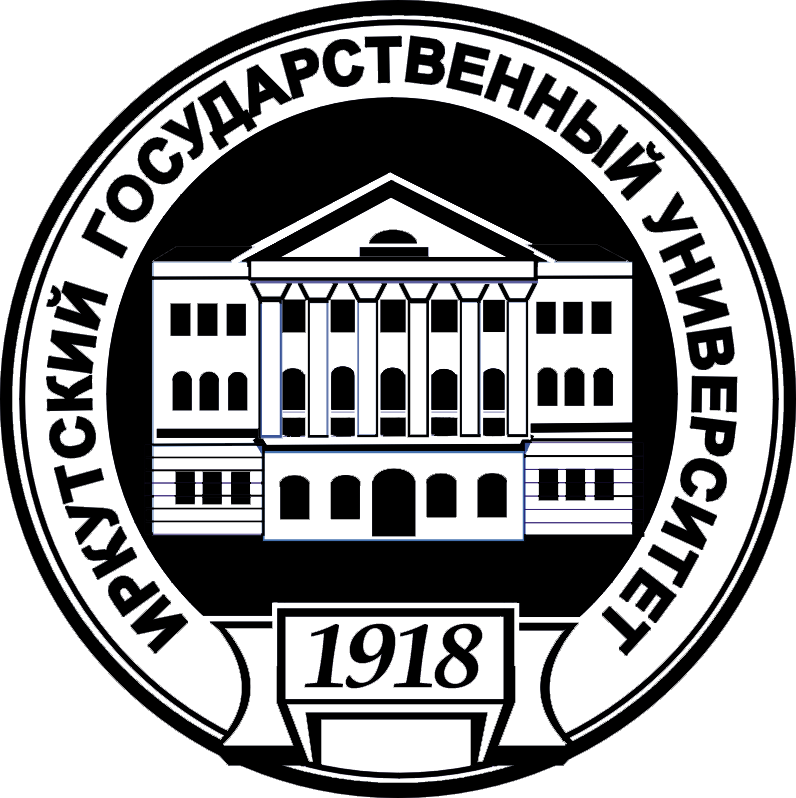 федеральное государственное бюджетное образовательное учреждение высшего образования«Иркутский государственный университет»(ФГБОУ ВО «ИГУ»)Исторический факультетДНЕВНИКПРОХОЖДЕНИЯ ПРАКТИКИВид практики: УЧЕБНАЯ / ПРОИЗВОДСТВЕННАЯНаименование (тип) практики: Б.2.У.1 Практика по получению первичных профессиональных умений и навыков, в том числе первичных умений и навыков научно-исследовательской деятельности(индекс и наименование практики указать по учебному плану)Способ проведения практики:  стационарная(стационарная; выездная; выездная (полевая) – указать в соответствии с ФГОС ВО и Учебным планом)Направление подготовки ___________________________________________                                                      (код, наименование направления подготовки)Направленность (профиль) подготовки_____________________________Форма обучения _________________________________________________(очная, заочная, очно-заочная)ИРКУТСК 2019Фамилия_________________________________________________________Имя и Отчество___________________________________________________Курс_____________________________________________________________I. Календарные сроки практикиПо календарному учебному графику c __________ по ____________________Дата прибытия на практику _________________________________20      г.Дата выбытия с места практики______________________________20      г.II. Руководитель практики от  ФГБОУ ВО «ИГУ»Кафедра __________________________________________________________Ученая степень, ученое звание______________________________________Должность________________________________________________________Фамилия_________________________________________________________Имя______________________________________________________________Отчество_________________________________________________________III. Сведения о профильной (принимающей) организации*Место прохождения практики ______________________________________Полное наименование организации___________________________________Юридический адрес организации_____________________________________Руководитель организации:____________________________________________________________________________________(должность, ФИО, телефон)Наименование структурного подразделения ____________________________Общее руководство учебной/производственной практикой возложить на … должность, ФИО и назначить его руководителем практики от организации.Должность руководителя                          МП                                              И. О. ФамилияДолжность: … (полностью указать должность, структурное подразделение) Фамилия: __________ Имя: ______________Отчество: __________Телефон: __________*Данный раздел не заполняется, если обучающийся проходит практику в структурном подразделении ФГБОУ ВО «ИГУ»IV. Индивидуальное задание (задания)________________________________________________________________________________________________________________________________________________________________________________________________________________________________________________________________________________________________________________________________________________________________________________________________________________________________________________________________________________________________________________________________________________________________________________________________________________________________________________________________________________________________________________________________________________________________________________________________________________________________________________________________________________________________________________________________________________________________________________________________________________________________________________________________________________________________________________________________________________________________________________________________________________________________________________________________________________________________Руководитель практики от ФГБОУ ВО «ИГУ»____________________________________Руководитель практики от профильной организации ______________________________С программой практики ознакомлен _____________________________________				                        (подпись студента)V. Отметка о проведении инструктажей по ознакомлению с требованиями охраны труда, техники безопасности, пожарной безопасности, а также правилами внутреннего трудового распорядка** Раздел является обязательнымVI. Рабочий график (план) проведения практики**Рабочий  график (план) является обязательным разделом дневникаРуководитель практики от ФГБОУ ВО «ИГУ»________________________________Руководитель практики от профильной организации _____________________________VII. Ежедневные записи студента по практикеVIII.  Лекции, доклады  и беседы,  прослушанные студентом во время практики(указать, если предусмотрены программой практики)IX.  Участие в научно-исследовательской и рационализаторской работе (указать, если предусмотрено программой практики)X (А). ОТЗЫВ РУКОВОДИТЕЛЯ ПРАКТИКИ ОТ ПРОФИЛЬНОЙ ОРГАНИЗАЦИИ О РАБОТЕ СТУДЕНТА*Руководитель практики от профильной организации____________________________Дата________ XI. ОТЗЫВОБ ОТЧЕТЕ СТУДЕНТА*Пишется преподавателем кафедры, проверяющим отчетПоложительное.Недостатки в оформлении отчета.________________________________________________________________________________________________________________________________________________________________________________________________________________________________________________________________________________________________________Выводы (характеристика отчета в целом) ___________________________________________________________________________________________________________________________________________________________________________________________________________________________________________________________________________________________________________Рекомендуемая оценка ______________________________________________________Примечание ____________________________________________________________________________________________________________________________________________________Подпись, преподавателя, проверяющего отчет ____________  _____ _____________ 20 ….. г.*Рекомендуемый раздел. Данный раздел необходим, если руководитель практики от образовательной организации и проверяющий отчет о практике, являются разными лицами.XII. ОТЗЫВ руководителя практики от ФГБОУ ВО «ИГУ»* Перечень осваиваемых компетенций, задания (включая индивидуальные) берутся из программы практики, и вносится в бланк отзыва о работе обучающегося руководителем практики от университетаРуководитель практики от ФГБОУ ВО «ИГУ»___________________________________________    _____________20___г.XIII.  ОБЩАЯ ОЦЕНКА                               (выставляется по результатам отчета на кафедре)Руководитель практики от ФГБОУ ВО «ИГУ»________________________________Руководитель практики от профильной организации _____________________________XIV.  МНЕНИЕ  СТУДЕНТА ПО ИТОГАМ ПРАКТИКИИ ЕГО ПРЕДЛОЖЕНИЯ____________________________________________________________________________________________________________________________________________________________________________________________________________________________________________________________________________________________________________Наименование инструктажаДатаФИО, должность, подпись лица, проводящего инструктажПодпись студентаВводный инструктажИнструктаж по ознакомлению с требованиями охраны трудаИнструктаж по технике безопасности на рабочем местеИнструктаж по пожарной безопасностиИнструктаж по правилам внутреннего трудового распорядкаЭтапы и разделы практикиРабочее место Выполняемая работа по должностиСрокСрокПродолжительность в часах/ днях Этапы и разделы практикиРабочее место Выполняемая работа по должностиНачалоОкончаниеПродолжительность в часах/ днях ДатаОписание работы, выполненной студентомОтметкаруководителя практики от организацииДатаФ И О, должность лектораТема лекции, беседы, краткое содержаниеДатаОписание выполненных работОтметка руководителей практики№Показатели прохождения практикиПоказатели прохождения практикиПоказатели прохождения практикиКоличественный показательКоличественный показательКоличественный показательКоличественный показательКоличественный показательКоличественный показательКоличественный показатель1Случаи нарушения трудовой дисциплины Случаи нарушения трудовой дисциплины Случаи нарушения трудовой дисциплины 2Случаи невыполнения заданий руководителя практики от профильной организацииСлучаи невыполнения заданий руководителя практики от профильной организацииСлучаи невыполнения заданий руководителя практики от профильной организации34ОценкаОценкаОценкаОценкаОценкаОценкаОценка55443325Качество выполнения заданияКачество выполнения заданияКачество выполнения задания6Уровень подготовки обучающегосяУровень подготовки обучающегосяУровень подготовки обучающегосяПеречень компетенций, осваиваемых на практике**Перечень компетенций, осваиваемых на практике**Перечень компетенций, осваиваемых на практике**Оценка уровня сформированности компетенцииОценка уровня сформированности компетенцииОценка уровня сформированности компетенцииОценка уровня сформированности компетенцииОценка уровня сформированности компетенцииОценка уровня сформированности компетенцииОценка уровня сформированности компетенцииКодовоеобозначение компетенцииНазвание компетенцииКонтрольные задания5443322789…Перечень компетенций, осваиваемых на практике*Перечень компетенций, осваиваемых на практике*Перечень компетенций, осваиваемых на практике*Перечень компетенций, осваиваемых на практике*Оценка уровня сформированности компетенцииОценка уровня сформированности компетенцииОценка уровня сформированности компетенцииОценка уровня сформированности компетенцииПеречень компетенций, осваиваемых на практике*Перечень компетенций, осваиваемых на практике*Перечень компетенций, осваиваемых на практике*Перечень компетенций, осваиваемых на практике*5432№КодовоеобозначениекомпетенцииНазвание компетенцииКонтрольные задания12345…Итоговая оценка руководителя практики от университетаИтоговая оценка руководителя практики от университетаИтоговая оценка руководителя практики от университетаИтоговая оценка руководителя практики от университетаКонтролируемая компетенцияЗадание на практикуОценка руководителя от профильной организацииОценка руководителя от университетаВывод о степени сформированности компетенции на данном этапе1.2.3.и т.д.Итоговая оценкаИтоговая оценкаИтоговая оценкаИтоговая оценка